Орден имени Ленина -  высшая награда Союза Советских Социалистических Республик за особо выдающиеся заслуги для награждения, как отдельных лиц, так и предприятий, учреждений, организаций.В начале 1930 года начались работы над проектом ордена, получившего название «орден Ленина». Художники фабрики «Гознак» в Москве получили задание создать рисунок ордена, основным изображением на котором должен был стать портрет Владимира Ильича Ленина. Из множества эскизов выбрали работу художника Ивана  Дубасова, который взял за основу портрета фотографию Ленина, сделанную фотографом Виктором Буллой в августе 1920 года. На ней Владимир Ильич запечатлён в левый профиль. Весной 1930 года эскиз ордена был передан скульпторам Ивану Шадру и Петру Таёжному для создания макета. В этом же году первые ордена Ленина были изготовлены на фабрике «Гознак». Указом Президиума Верховного Совета от 28 марта 1980 года статут ордена утверждён в окончательной редакции.Статут орденаОрден Ленина является высшей наградой СССР за особо выдающиеся заслуги в революционном движении, трудовой деятельности, защите социалистического Отечества, развитии дружбы и сотрудничества между народами, укреплении мира и иные особо выдающиеся заслуги перед Советским государством и обществом.
2. Орденом Ленина награждаются: граждане СССР;предприятия, объединения, учреждения, организации, воинские части, военные корабли, соединения и объединения, союзные и автономные республики, края, области, автономные области, автономные округа, районы, города и другие населенные пункты.
3. Награждение орденом Ленина производится: за исключительные достижения и успехи в области экономического, научно-технического и социально-культурного развития советского общества, повышении эффективности и качества работы, за выдающиеся заслуги в укреплении могущества Советского государства, братской дружбы народов СССР;за особо важные заслуги в защите социалистического Отечества, укреплении обороноспособности Союза ССР;за выдающуюся революционную, государственную и общественно-политическую деятельность;за особо важные заслуги в развитии дружбы и сотрудничества между народами Советского Союза и других государств;за особо выдающиеся заслуги в укреплении социалистического содружества, развитии международного коммунистического, рабочего и национально-освободительного движения, в борьбе за мир, демократию и социальный прогресс;за иные особо выдающиеся заслуги перед Советским государством и обществом.К награждению орденом Ленина за трудовые заслуги могут быть представлены, как правило, лица, самоотверженный труд которых ранее был отмечен другими орденами.Орден Ленина вручается лицам, удостоенным звания Героя Советского Союза, звания Героя Социалистического Труда, а также городам и крепостям, которым присвоены соответственно звание «Город-Герой», звание «Крепость-Герой».Орден Ленина носится на левой стороне груди и при наличии других орденов СССР располагается перед ними. Первые награды:После распада СССР новых представлений на орден Ленина не производилось. С момента учреждения ордена Ленина было произведено 431 418 награждений.Список литературы:Балязин, В. Н. Самые знаменитые награды России / В.Н. Балязин, В.А. Дуров, А.Н. Казакевич. – М.: Вече, 2003. - 416с. Изотова, М.А., Царёва, Т.Б. Награды России и СССР. Популярная энциклопедия. Ордена, медали, нагрудные знаки / М.А. Изотова, Т.Б. Царёва. – М.: "Владис", 2010. - 736 с. Составитель: Частухина С.Г. – библиограф ОБР.Отдел библиографической  работы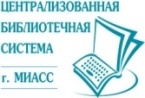 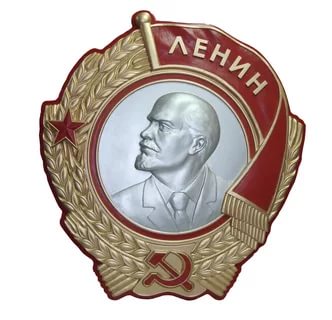            Миасс, 2019г.Орден ЛенинаОрден ЛенинаОрден ЛенинаТипорденорденКому вручаетсяграждане, предприятия, объединения, учреждения, организации, воинские части, военные корабли, соединения и объединения, союзные и автономные республики, края, области,  города и др. населённые пункты.граждане, предприятия, объединения, учреждения, организации, воинские части, военные корабли, соединения и объединения, союзные и автономные республики, края, области,  города и др. населённые пункты.Основания награжденияисключительные достижения и особо выдающиеся заслугиисключительные достижения и особо выдающиеся заслугиСтатусне вручаетсяне вручаетсяСтатистикаСтатистикаСтатистикаПараметрыматериал: золото, платинаматериал: золото, платинаДата учреждения6 апреля 1930 года6 апреля 1930 годаПервое награждение23 мая 1930 года23 мая 1930 годаПоследнее награждение21 декабря 1991 года21 декабря 1991 годаКоличество награждений431 418431 4181 Газета «Комсомольская правда» 3 июля 1931 2 «МЭЛЗ», г. Москва июль 1931 3 А. С. Енукидзе, секретарь ЦИК СССР 17 декабря 1932 4 В. С. Молоков, лётчик 23 июня 1934 5 Г. В. Грибакин, бортмеханик 23 июня 1934 6 М. П. Шелыганов, штурман 23 июня 1934 7 Завод «Красная Заря», Ленинград 3 июля 1931 8 Завод «Светлана», Ленинград 3 июля 1931 9 Завод имени Карла Маркса, Ленинград 3 июля 1931 10 Завод «Мосэлектрик», г. Москва 3 июля 1931 